Tuesday 21st JulyAfter we have registered we are going to be looking at our phonics sounds. We will practice all of phase 3 and 5 sounds using Flashcard speed trial. Then we will be looking at our tricky words using trick word trucks for phase 3. After phonics we will be going out and doing 15 minutes of exercise either playing a game like simon says outside or super movers. Following that we will be completing this sheet and then sharing it as a class. We will then create a poem of what we are looking forward to over the summer holidays.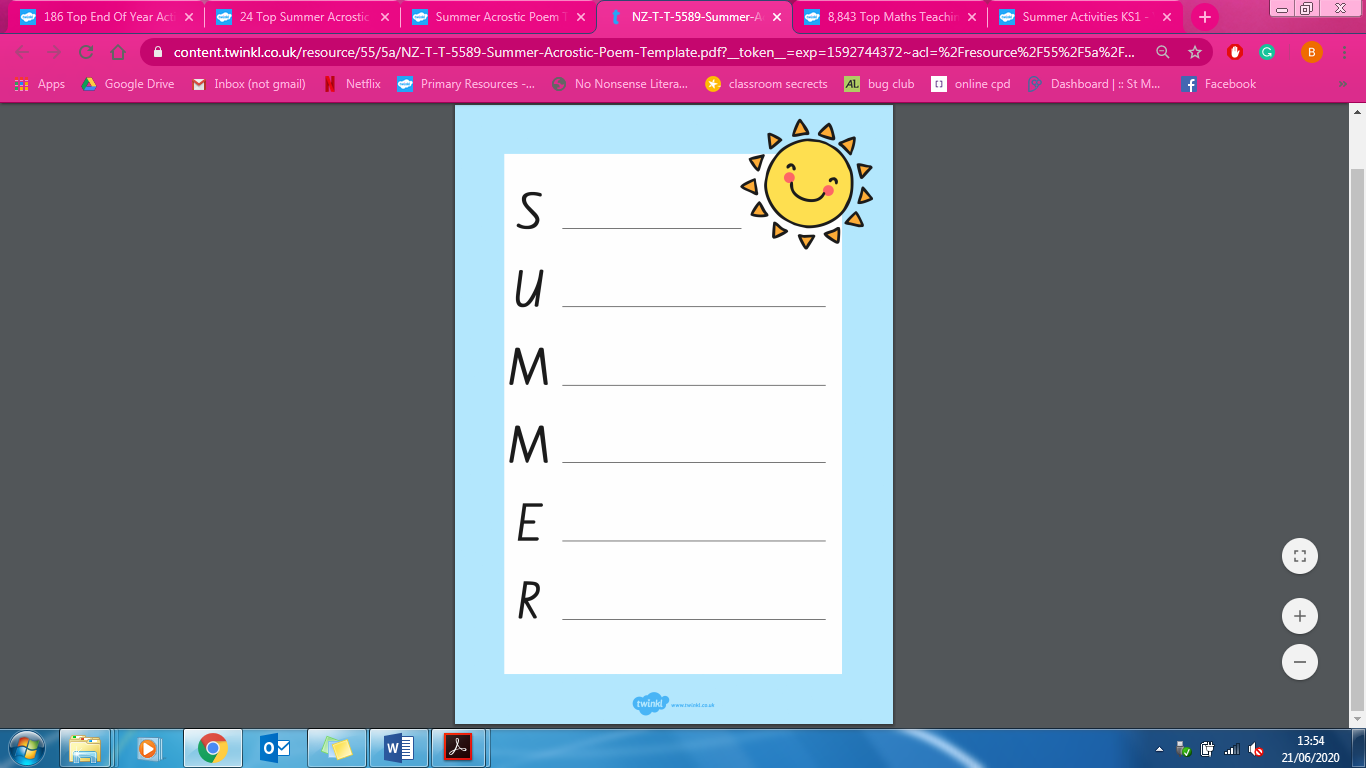 We will then have half an hour to eat a piece of fruit and have some fresh air outside. For maths we are going to do an activity booklet which is attached separately. Then they will have PE. In PE today we will be playing a game of football as a class.  After this we will have our creative lesson which today is continuous provision which is where the children choose objects to create something on their own table. We have a wide range of different materials for the children to choose from and they enjoy creating their own buildings, gardens, and stories with them.  Finally we will end the day with a story. 